EMOTIONALWELLBEING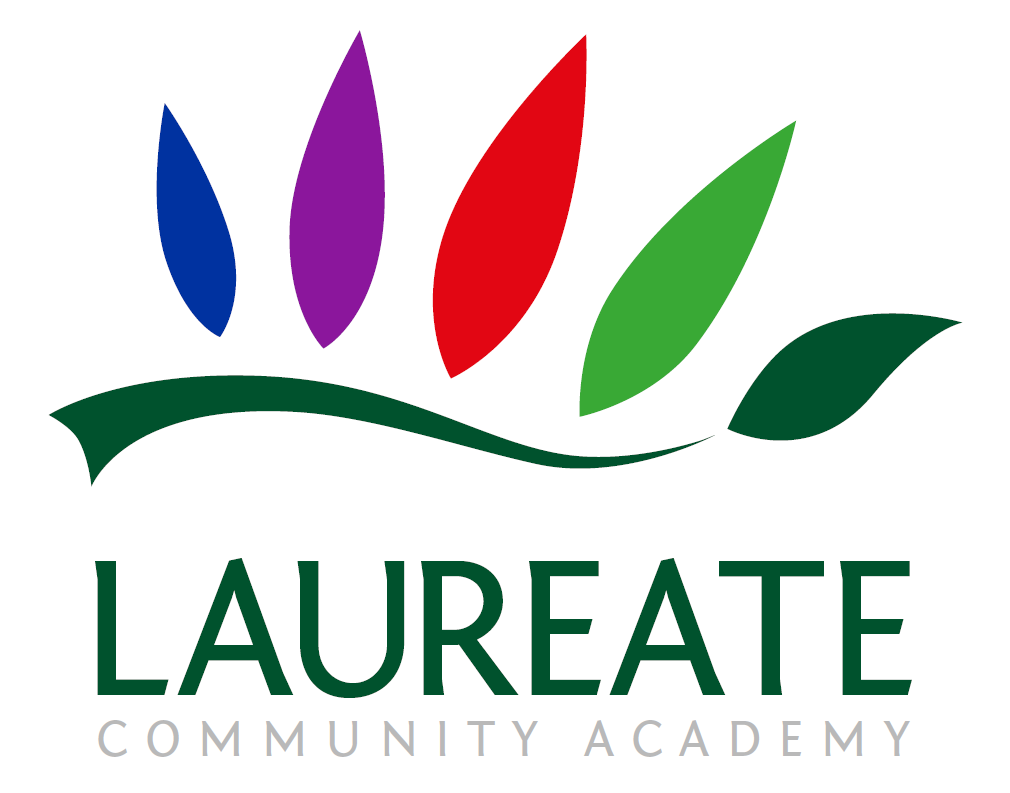 A GUIDE TO SUPPORTING YOUR CHILD IN SCHOOL AND AT HOMEUpdated October 2023IntroductionAll of us have mental health.  However, the proportion of children and young people who experience mental health difficulties has been widely reported in recent years, and is sadly increasing:1 in 10 children and young people aged 5-16 suffer from a diagnosable mental health disorderBetween 1 in 12 and 1 in 15 children and young people deliberately self-harmThe proportion of young people being admitted to hospital because of self-harm has increased by 68% over the last 10 yearsMore than half of all adults with mental health problems were diagnosed in childhood, but less than half were treated appropriately at the timeNearly 80,000 children and young people suffer from severe depressionThe number of young people aged 15-16 with depression nearly doubled between the 1980s and the 2000sOver 8,000 children aged under 10 years old suffer from severe depression3.3% (or about 290,000) children and young people have an anxiety disorder72% of children in care have behavioural or emotional problems - these are some of the most vulnerable people in our societyWe are passionate about supporting all of our pupils and families to have positive mental health, now and in the future.  This booklet includes:Links to information and guidance about the issues most commonly seen in school-aged childrenAn explanation of how we teach and promote positive mental health in school, and how we will support your child if they are experiencing mental health difficultiesHow you can support your child (and yourself) at homeIf there is anything that we can do to support your child or family, please do not hesitate to contact me or another member of our team.Mr D PerkinsSenior Mental Health Lead & HeadteacherWarning signs that your child may have mental health difficultiesYou may become aware of warning signs which indicate a pupil is experiencing mental health or emotional wellbeing issues. Possible warning signs include (but are not limited to):Physical signs of harm that are repeated or appear non-accidentalChanges in eating or sleeping habitsIncreased isolation from friends or family, becoming socially withdrawnChanges in activity and moodLowering of academic achievement in schoolTalking or joking about self-harm or suicideAbusing drugs or alcoholExpressing feelings of failure, uselessness or loss of hopeChanges in clothing, e.g. long sleeves in warm weatherSecretive behaviourSkipping PE or getting changed secretivelyLateness to, or absence from, schoolRepeated physical pain or nausea with no evident causeAn increase in lateness or absenteeismTalking to your child about their mental healthIt can feel difficult if your child tells you that they are struggling with their mental health. The first thing to remember is how great it is that they can tell you. Below are some tips that you may find helpful, in what can feel a tricky time. Focus on listeningListen and let them do the talking. Ask occasional open questions to let them know that you have heard them and want to understand them, and to validate their feelings. Just letting them pour out what they’re thinking will make a difference and is their first step in recovery. Up until now, they may not have admitted even to themselves that there is a problem.Try not to talk too muchYour child should be doing most of the talking. Sometimes the conversation may lapse into silence, but try not to give in to the urge to fill the gap. This can often be helpful for them in exploring their feelings more deeply. Of course, you could interject occasionally, to show that you understand and are being supportive. Try not to feel an urge to overanalyse the situation or try to offer answers. This all comes later. For now, they just need a supportive listener.Acknowledge how hard it is to discuss these issuesSometimes it can take a child weeks or even months to admit to themselves they have a problem, and sharing it can be a big thing. When your child chooses to confide in you, you should feel proud and privileged that they are able to let you know. Acknowledge both how brave they have been, and how glad you are that they have spoken to you.Don’t pretend to understand The concept of a mental health difficulty such as an eating disorder or obsessive compulsive disorder (OCD) can seem completely alien if you’ve never experienced these difficulties first hand. Listen hard to what they’re saying and encourage them to talk and you’ll slowly start to understand what steps they might be ready to start taking.Offer supportTry not to leave this kind of conversation without agreeing next steps. Whatever happens, you should have some form of next steps to carry out after the conversation because this will help your child to realise that you’re working with them to move things forward. Even though your child has confided in you and may even have expressed a desire to get on top of their illness, it doesn’t always mean they’ll readily accept help yet. They may resist any form of help for as long as they possibly can. It may have been enough to let you know at this point.Never break promisesAbove all else, your child wants to know they can trust you. That means if they want you to keep their issues confidential and you can’t then you must be honest. You can also be honest about the fact you don’t have all the answers or aren’t exactly sure what will happen next.  Consider yourself your child’s ally rather than their saviour and think about the next steps you can take together. School based supportWe aim to do all we can for support our pupils to have positive mental health.  Way in which we do this include:Personal, Social and Emotional Development is an important area of learning in Early Years, which teaches pupils about their feelings and relationships, promoting self-confidence and self-awarenessPersonal, Social, Health and Economic Education lessons in Years 1 to 6 cover all aspects of pupils’ health and wellbeing, including explicit units of work on mental health in order to teach children strategiesCommando Joe’s (commandojoes.co.uk) is taught in Years 1 to 6 through half termly activity days where PE and PSHE are combined to develop character traits such as resilience, empathy and self-esteemBubble Time is offered to any pupil who wants to speak to a trusted adult about anything that is worrying them (pupils can self-refer anonymously)Zones of Regulation (https://zonesofregulation.com/) are used to help children to recognise, communicate and manage how they are feelingDrawing and Talking (drawingandtalking.com) is a child-centred therapy focussing on prevention and early intervention, delivered by Miss MeadowsEmotional Literacy Support Assistants (elsa-support.co.uk) deliver one to one and group support for emotionally vulnerable pupils – our ELSAs are Miss Browne and Mrs WrightThrive Practitioners (https://www.thriveapproach.com/) are trained to provide more intensive therapeutic support for identified pupils – our Thrive Practitioner is Mrs WrightFamily Support Practitioners are trained to provide support for young people and their families, including one to one and group work to explore their wishes and feelings – our Family Support Practitioner is Amanda MeadowsSchool Nurses who visit regularly are Sue Miller and Annie O’Neill (omhwc.org.uk) – they support the whole school community in all aspects of health and wellbeing, including one to one sessions for children and parentsExternal support can be organised via a referral to the School Nursing Team, the Suffolk Emotional Wellbeing Hub, CAMHS, a Primary Mental Health Worker, Play Therapist, Psychotherapist etc. if it is deemed appropriateLocal supportThese are just a few of the services available, and many of the websites have links to other providers:ChatHealth (text 07507333356) is a platform for 11-19 year olds to get confidential advice on health issues from a Suffolk School NurseThe Emotional Wellbeing Hub (emotionalwellbeinggateway.org.uk) provides information and advice for parents, carers and professionalsHealthy Suffolk (healthysuffolk.org.uk) is an information hub to help you and your child to look after your physical and emotional helpKooth (kooth.com) is a free online counselling and emotional wellbeing service for young people in SuffolkLaurie Seiler (laurieseiler.co.uk) is a CBT psychotherapist who has previously worked with our pupils, parents and staffSharing Parenting (sharingparenting.com) are a local provider of parenting courses and other support programmesThe Source (thesource.me.uk) provides advice on relationships, housing, money, work and learning for young people in SuffolkSuffolk School Nursing Team (suffolk.gov.uk/children-families-and-learning/childrens-health/school-nursing/school-nursing-teams-in-suffolk or phone 01638583222) provide support to young people and families – the Forest Heath team is based at Mildenhall Health CentreSuffolk Youth Justice Service (suffolkyouthjustice.co.uk) works with families to make sure young people get access to the help they needWednesday’s Child (phone 08008445211) is an eating disorder helpline for families and sufferers in Suffolk affected by an eating disorderNicky’s Way (stnicholashospice.org.uk/support-and-information/getting-help/counselling-and-emotional-support/living-with-bereavement/nickys-way-support-for-children/) is a hospice-based bereavement service for any young person who has experienced bereavementSuffolk Young Carers (access-unlimited.co.uk/young-carers-unlimited) support young people who support a parent or siblingNational supportThese are just a few of the services available for children and young people, and many of the websites also have links to other providers:Anna Freud (annafreud.org) provide clear, simple advice to all those who are supporting children and young people, including to young people themselvesAnxiety UK (anxietyuk.org.uk) work to relieve and support those living with anxiety and anxiety-based depression by providing information, support and understandingBeat – the eating disorders charity (beateatingdisorders.org.uk) support anyone affected by eating disorders, emotional overeating, and difficulties with food, weight and shape, giving individuals experiencing an eating disorder and their loved ones a place where they feel supported and empoweredBullying UK (bullying.co.uk) offer support and advice about bullying, including cyberbullying - you can also share experiences and advice with other parents on their forumsChange4Life (nhs.uk/change4life) aim to ensure parents have the support and tools they need to make healthier choices for their familiesCharlie Waller Memorial Trust (cwmt.org.uk) provide resources and training in order to educate young people on the importance of staying mentally well and how to do soChild Bereavement UK (childbereavementuk.org) provide support for bereaved children and families, and have an information sheet to support bereaved children through difficult timesChildline (childline.org.uk or phone 08001111) provide advice for children on managing anxiety; they also have a Calm Zone with activities and videos to help children keep calmFEAST (feast-ed.org) provide useful information and online support for parents of those with eating disordersHeadspace (headspace.com) provide guided meditation sessions and mindfulness training which can be accessed online or via a mobile appHope Again (hopeagain.org.uk) is the youth website of Cruse bereavement care – it is a safe place where you can learn from other young people how to cope with grief, and feel less aloneMindEd (mindedforfamilies.org.uk) has advice and information from trusted experts for parents or carers who are concerned about the mental health of their child or teenagerThe Mix (themix.org.uk) is a UK-based charity that provides free, confidential support for young people under 25Moodwise (moodwise.co.uk) provide tools and resources to help 16-25 year olds to feel betterNational Self-Harm Network (www.nshn.co.uk) supports individuals who self-harm to reduce emotional distress and improve their lifeNo Panic (nopanic.org.uk) is a registered charity which helps people who suffer from panic attacks, phobias, Obsessive Compulsive Disorder and other related anxiety disorders, including supporting the parents and carers of people who suffer from anxiety disordersOCD UK (ocduk.org) is the national Obsessive Compulsive Disorder charity, run by and for people with lived experience of OCDPAPYRUS - Prevention of young suicide UK (papyrus-uk.org) is the national charity dedicated to the prevention of young suicideSelfharmUK (selfharm.co.uk) is a project dedicated to supporting young people impacted by self-harm, providing a safe space to talk, ask any questions and be honest about what's going on in your lifeStem4 (stem4.org.uk)  have lots of resources to help parents manage their teenagers’ mental health during the coronavirus outbreak.ThinkNinja is an app which helps young people aged 11-17 years old with their mental health, emotional wellbeing and resilienceWinston’s Wish (winstonswish.org) is a national charity for children and young people suffering bereavement or potential bereavement (i.e. someone close has a life-threatening illness)Young Minds (youngminds.org.uk) aim to make sure that all young people get the best possible mental health support, including reliable information about mental health medicationLooking after your own mental healthIt’s important that you take care of your own mental health and wellbeing, in order to be able to support your child - you need to put on your own oxygen mask first!  Here are some organisations which you may find useful:Beat – the eating disorders charity (beateatingdisorders.org.uk) supports anyone affected by eating disorders, emotional overeating, and difficulties with food, weight and shape, giving individuals and their loved ones a place where they feel supported and empoweredCALM - Campaign Against Living Miserably (thecalmzone.net) offers support to men in the UK, of any age, who are down or in crisis via a helpline, webchat, and websiteCitizens Advice (citizensadvice.org.uk) offer independent, confidential and impartial advice on your rights about a range of social issues, such as housing, benefits, and debtCruse Bereavement Care (suffolkcruse.co.uk) is for young people and their families, offering group and individual counsellingDepression Alliance (depressionalliance.org) brings people together to end the loneliness and isolation of depression by talking online and meeting up with groups in their local areaEmergency Chat is an app that can be used in any situation where speech is impossible but communication is still necessary - the app presents a screen that explains to the person you give your device to that you can’t use speech and want to use the app to communicateHeadspace (headspace.com) provides guided meditation sessions and mindfulness training which can be accessed online or via a mobile appSuffolk Mind (suffolkmind.org.uk) empower people to understand their condition and the choices available to them through an information line which offers confidential help, a legal line which provides information on mental health related law, publications and a websiteMolehill Mountain is an app to help autistic people understand and self-manage anxiety: it allows you to track your worries and the situations that trigger anxiety and to feel more confident to self-manage anxietyRelate (relate.org.uk) offer counselling for every type of relationship nationwide, providing advice on marriage, divorce and parentingRethink (rethink.org) aim to improve the lives of people severely affected by mental illness through a network of local groups and services, expert information, and campaigningThe Samaritans (samaritans.org or phone 116123) provide support to anyone struggling to cope, in emotional distress, or at risk of suicideSANE (sane.org.uk) run a national out of hours mental health helpline offering emotional support and information to anyone affected by mental illness, including family and friendsScope (scope.org.uk) provide support information and advice to people living with disabilities and their familiesShout (giveusashout.org or text 85258) is a 24/7 text service, free on all major mobile networks, for anyone in crisis who needs immediate helpStay Alive app is a suicide prevention resource full of information and tools to help you if you are having thoughts of suicide or if you are concerned about someone else who may be considering suicideSuffolk County Council (suffolk.gov.uk) provide information and advice about health and care, housing, money, local services and organisations to help you live independentlySuffolk Libraries (suffolklibraries.co.uk) provide information on events and links to websites about mental health and wellbeingSuffolk Wellbeing (wellbeingnands.co.uk) offer help and support to improve wellbeing and manage stress, low mood, and anxiety; they aim to reduce the onset of mental health problems, prevent deterioration and promote recovery by offering a range of flexible services including workshops and courses, and talking therapies such as counsellingSurvivors of Bereavement by Suicide (uksobs.org) provide a safe, confidential environment in which bereaved people can share their experiences and feelings to help break the isolation experienced by those bereaved by suicideWAY – Widowed And Young (widowedandyoung.org.uk) is a national charity for people aged 50 or under when their partner diesHow we work with parents following a concernIf we need to speak to you about a concern that we have about your child’s mental health or wellbeing, we will be sensitive in our approach. Before discussing it with you, we will consider the following questions:Can the meeting happen face to face? Where should the meeting take place - at school, home or somewhere else?Who should be present - parents, the pupil, members of staff?What are the aims of the meeting?It can be shocking and upsetting for parents to learn of their child’s issues and many may respond with anger, fear or upset during the first conversation. We will be accepting of this (within reason) and give you time to reflect. We will highlight further sources of information and provide you with leaflets, website addresses etc. to take away where possible, as parents will often find it hard to take much in whilst coming to terms with the news that we are giving them. Where possible, we will also share sources of further support aimed specifically at parents, e.g. helplines and forums.We will provide clear means of contacting us with further questions and, if possible, will book in a follow-up meeting or phone call right away, as parents often have many questions as they process the information. We will finish each meeting with agreed next steps and always keep a brief record of the meeting on your child’s confidential record.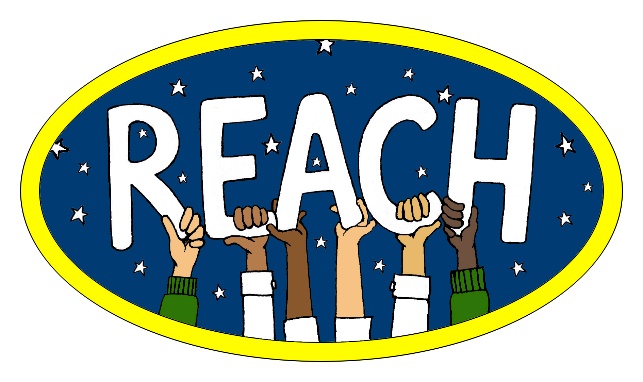 